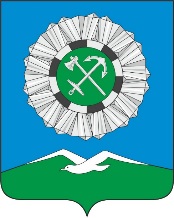 РОССИЙСКАЯ ФЕДЕРАЦИЯИркутская областьСлюдянское муниципальное образованиеАДМИНИСТРАЦИЯ СЛЮДЯНСКОГО ГОРОДСКОГО ПОСЕЛЕНИЯСлюдянского районаг. СлюдянкаПОСТАНОВЛЕНИЕот «30» августа 2021 года № 526О внесении изменений в муниципальнуюпрограмму «Создание условий дляорганизации досуга и обеспечения жителейСлюдянского муниципального образованияуслугами культуры и спорта» на 2019-2024 годыВ целях создания условий для организации и обеспечение жителей Слюдянского муниципального образования услугами культуры и спорта, поддержки физической культуры и спорта, развития культуры и досуга, сохранения единого культурного пространства и руководствуясь статьями 10, 44, 47 Устава Слюдянского муниципального образования, зарегистрированного Главным управлением Министерства юстиции Российской Федерации по Сибирскому Федеральному округу с 23 декабря 2005 года                                                     № RU385181042005001, с изменениями и дополнениями, зарегистрированными Управлением Министерства юстиции Российской Федерации по Иркутской области от 19 апреля 2021 года № RU385181042021001,ПОСТАНОВЛЯЕТ:Внести в муниципальную программу «Создание условий для организации и обеспечения жителей Слюдянского муниципального образования услугами культуры и спорта» на 2019-2024 годы, утвержденную постановлением администрации Слюдянского городского поселения от 27.12.2018 года № 1296 (далее – Программа), с изменениями от 07.09.2020г. №536, от 26.11.2020г №698, от 24.12.2020г №775, от 02.02.2021г №40, от 29.04.2021г №261, от 27.05.2021г №323, от 06.07.2021г №400 изложив паспорт программы в новой редакции (приложение к настоящему постановлению)Приложение №2 изложить в новой редакции (приложение 2)Изменения в Программу вступают в силу со дня подписания.Опубликовать настоящее постановление в приложении к газете «Байкал Новости», а также разместить на официальном сайте администрации Слюдянского городского поселения Слюдянского района.Контроль за исполнением настоящего постановления возложить на директора муниципального бюджетного учреждения «Центр спорта, культуры и досуга» А.Т. Ангаеву.Глава Слюдянского муниципального образования                      			                           В.Н. СендзякПриложение к постановлению администрации Слюдянского городского поселения 			          от «30» августа 2021 года № 526ПАСПОРТмуниципальной программы «Создание условий дляорганизации досуга и обеспечения жителейСлюдянского муниципального образованияуслугами культуры и спорта»на 2019-2024 годы№ п/пНаименование характеристик муниципальной программыСодержание характеристик муниципальной программы1.Правовое основание разработки муниципальной программыФедеральный закон от 06.10.2003 № 131-ФЗ «Об общих принципах организации местного самоуправления в Российской Федерации». Основы законодательства Российской Федерации о культуре, утвержденные Верховным Советом Российской Федерации от 09.10.1992 № 3612-1.Федеральный закон Российской Федерации от 29.12.1994 № 78-ФЗ «О библиотечном деле».                                 Федеральный закон от 26.05.1996 № 54-ФЗ                          «О Музейном фонде Российской Федерации и музеях в Российской Федерации».Закон Иркутской области от 18.07.2008  № 46-ОЗ «О библиотечном деле в Иркутской области»2.Ответственный исполнитель муниципальной программыАдминистрация Слюдянского городского поселения 3.Соисполнители муниципальной программыКомитет по экономике и финансам администрации Слюдянского городского поселения 4.Участники муниципальной программыАдминистрация Слюдянского городского поселения, муниципальное бюджетное учреждение «Центр спорта, культуры и досуга», муниципальное бюджетное учреждение «Благоустройство»5.Цель муниципальной программы1. Сохранение, развитие и укрепление интеллектуального и культурного потенциала жителей Слюдянского муниципального образования в целях наиболее полного удовлетворения их культурных потребностей.2. Создание условий для самосовершенствования, формирования мотивации к достижению высоких спортивных результатов, культуры здорового образа жизни, духовно-нравственных качеств, профессионального самоопределения детей, подростков и взрослых 3. Развитие инфраструктуры физической культуры и спорта (в том числе для лиц с ограниченными возможностями здоровья и инвалидов)6.Задачи муниципальной программы1. Формирование городского культурного пространства.2. Увеличение и систематизация проведения культурно-массовых, спортивно-массовых, физкультурно-оздоровительных мероприятий.3. Укрепление и улучшение материально-технической базы учреждений культуры и спортивных объектов.4. Развитие материально-технической базы и оснащение необходимым спортивным оборудованием, инвентарем для занятий физической культурой и спортом, проведения спортивных мероприятий5. Создание условий для проведения культурного досуга, реализации творческих способностей, занятий физической культурой и спортом максимального числа жителей Слюдянского муниципального образования.6. Развитие библиотечной, клубной, физкультурно- оздоровительной работы, детско-юношеского спорта.7. Формирование здорового, культурно-нравственного образа жизни8. Повышение уровня доступности объектов в сфере физической культуры и спорта, обеспечение возможности всем категориям и группам населения заниматься физической культурой, спортом и массовым спортом, в том числе повышение уровня обеспеченности населения объектами спорта7.Сроки реализации муниципальной программы2019 - 2024 годы8.Целевые показатели (индикаторы) муниципальной программы1. Культура:- Количество посещений клубных формирований.- Количество посещений библиотеки.- Число посетителей публичного показа музейных предметов, музейных коллекций.- Количество участников культурно-массовых мероприятий.- Количество проведенных культурно-массовых мероприятий.2. Спорт:- Количество проведенных официальных физкультурных (физкультурно-оздоровительных) мероприятий- Доля населения, систематически занимающегося спортом и физической культурой- Эффективность использования существующих объектов спортивной инфраструктуры- Единовременная пропускная способность объектов спорта, введённых в эксплуатацию9.Объем и источники финансирования муниципальной программыОбщий объем финансирования муниципальной программы составляет 222 112 613,20 рублей, в том числе:2019 год – 15 907 768,00 рублей;2020 год – 12 114 207,88 рублей;2021 год – 13 679 472,00 рублей;2022 год – 151 737 001,32 рублей;2023 год – 12 999 582,00 рублей;2024 год – 15 674 582,00 рублей.Объем финансирования за счет средств местного бюджета 80 929 170,52 рублей:2019 год – 15 775 968,00 рублей;2020 год – 11 954 317,88 рублей;2021 год – 10 189 804,24 рублей;2022 год – 16 590 190,40 рублей;2023 год – 10 904 198,00 рублей;2024 год – 15 514 692,00 рублей.в том числе на иные цели 4 912 247,00 рублей:2019 год – 3 450 097,00 рублей;2020 год – 491 240,00 рублей;2021 год – 491 240,00 рублей;2022 год – 159 890,00 рублей;2023 год – 159 890,00 рублей;2024 год – 159 890,00 рублей.Объем финансирования за счет иных источников (ПД) 951 250,00 рублей, в том числе:2019 год – 131 800,00 рублей;2020 год – 159 890,00 рублей;2021 год – 179 890,00 рублей;2022 год – 159 890,00 рублей;2023 год – 159 890,00 рублей;2024 год – 159 890,00 рублей.Объем финансирования за счет недостающих источников 140 232 192,68 рублей, в том числе:2019 год – 0,00 рублей;2020 год – 0,00 рублей;2021 год – 3 309 777,76 рублей;2022 год – 134 986 920,92 рублей;2023 год – 1 935 494,00 рублей;2024 год – 0,00 рублей 10.Ожидаемые конечные результаты муниципальной программы1. Сохранение культурных традиций населения, возрождение традиций народной культуры.2. Активизация населения в участии в культурной жизни города и развитие творческих способностей.3. Вовлечение большего числа населения Слюдянского городского поселения к занятиям физической культурой и спортом.4. Оздоровление населения, организация отдыха.5. Профилактика правонарушений, преступности и наркомании среди детей и подростков, молодежи через организацию досуга, средства физической культуры и спорта.6. Создание условий для достижения высоких результатов в спорте.7. Увеличение количества команд и участников в соревнованиях, проводимых на территории Слюдянского городского поселения.8. Улучшение качества проводимых мероприятий